Homework:  5.1 Solving Logarithms/Exponentials with Common Bases		Algebra 2			KittName:_________________________________________________________Date:__________________Period:_______Directions: Rewrite each equation in exponential form.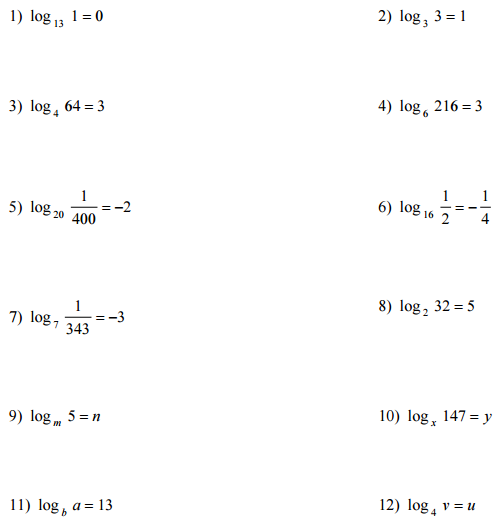 Directions: Rewrite each equation in logarithmic form.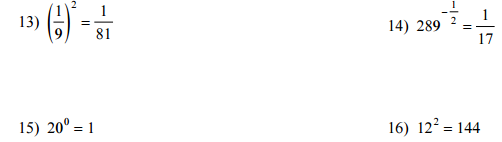 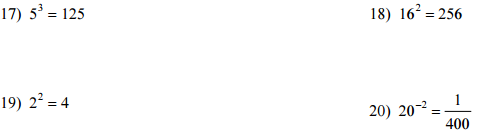 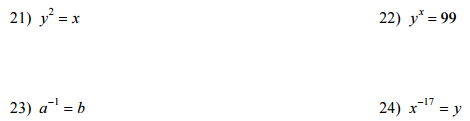 Directions: Evaluate each expression.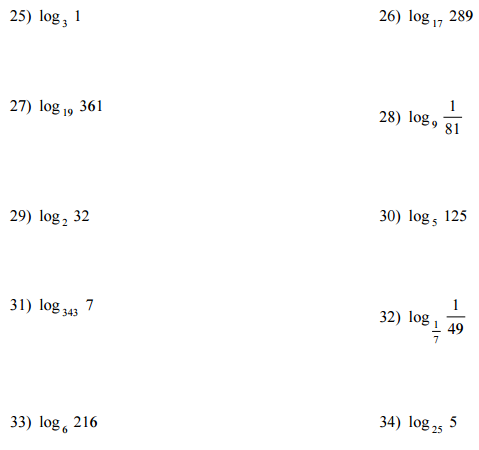 